Средняя группа «А»Воспитатели: Уртаева Ф.М.Таценко И.В.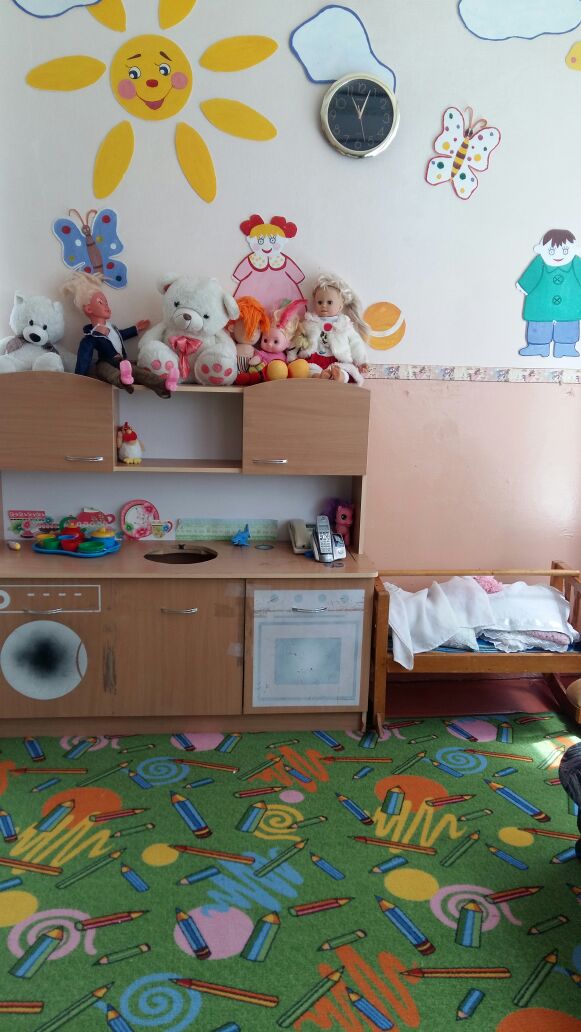 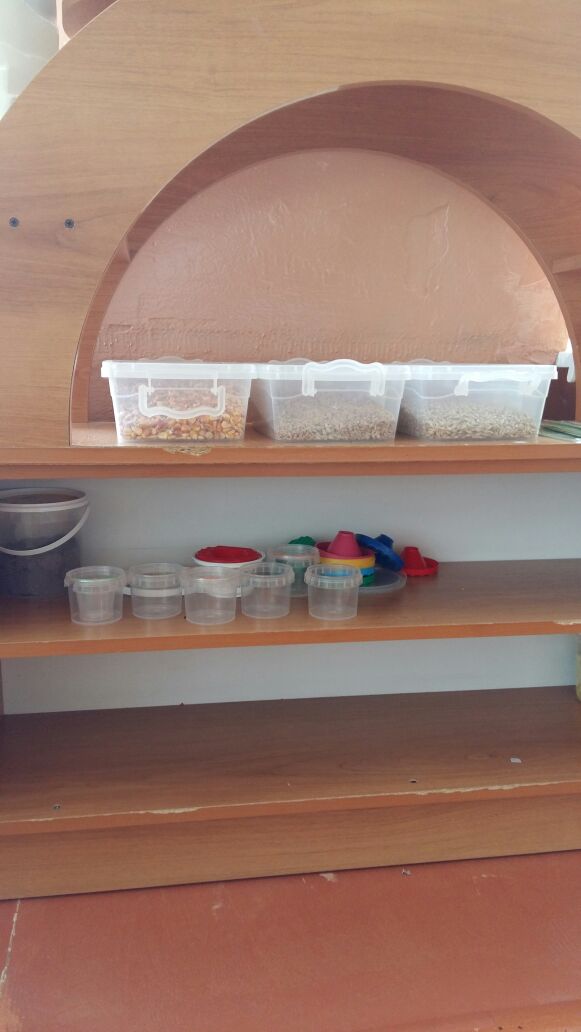 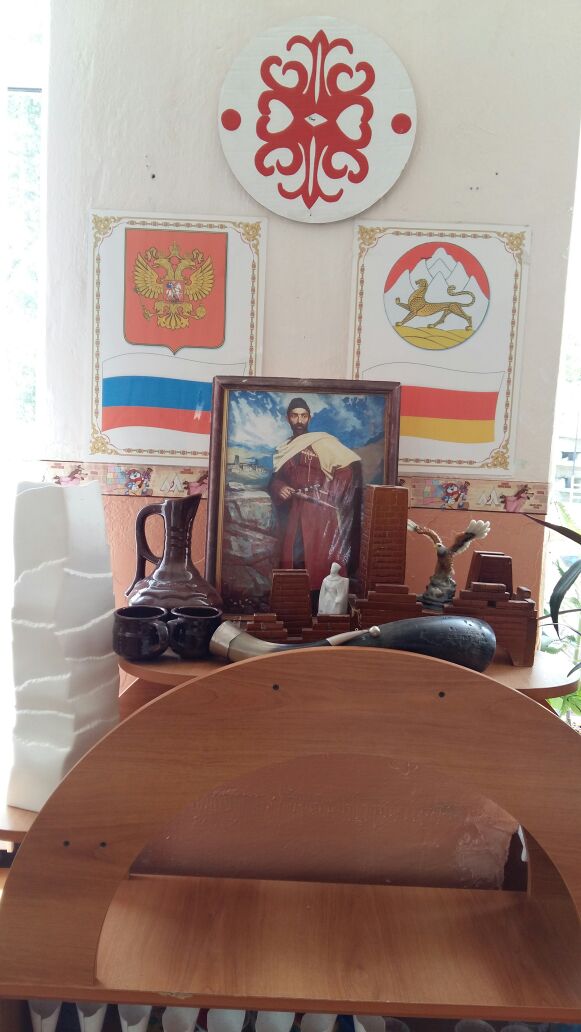 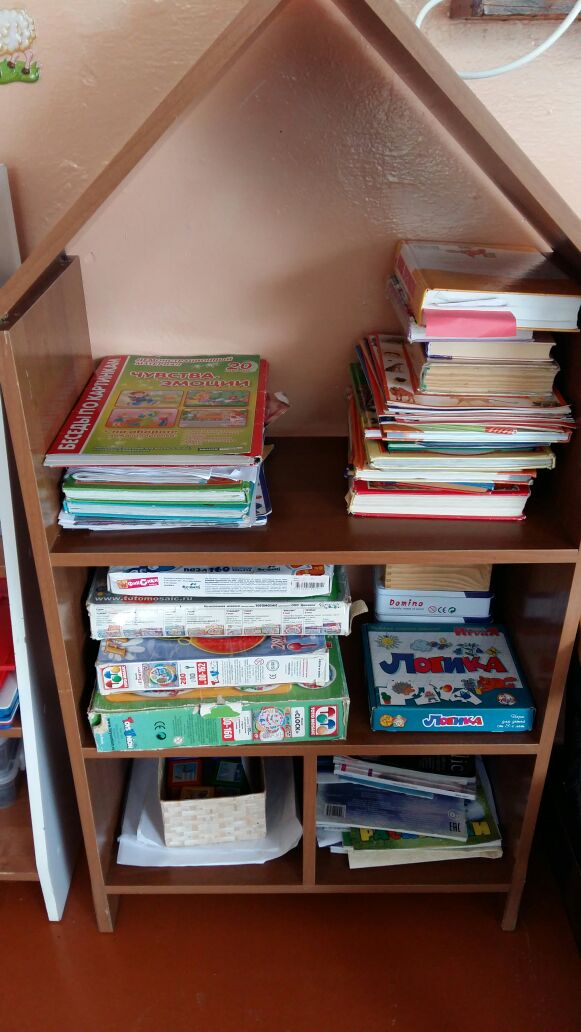 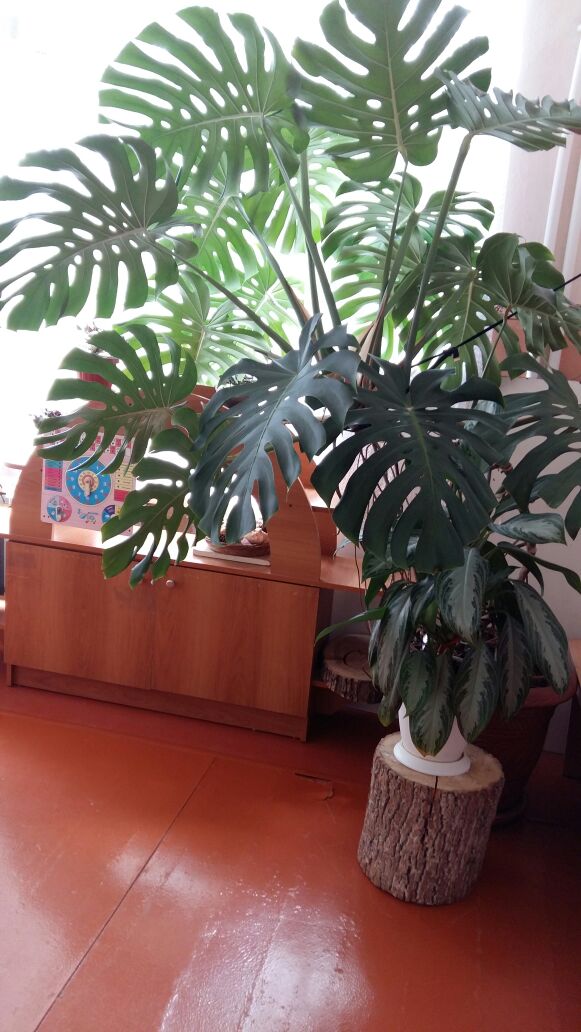 